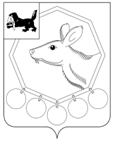 08.11.2017 № 146РОССИЙСКАЯ ФЕДЕРАЦИЯИРКУТСКАЯ ОБЛАСТЬ«БАЯНДАЕВСКИЙ РАЙОН»МЭРПОСТАНОВЛЕНИЕО ПРОГНОЗЕ СОЦИАЛЬНО- ЭКОНОМИЧЕСКОГО РАЗВИТИЯ МО «БАЯНДАЕВСКИЙ РАЙОН» НА 2018 ГОД И НА ПЕРИОД ДО 2020 ГОДА	В соответствии со ст. 184.2 Бюджетного кодекса Российской Федерации, Положением о бюджетном процессе в МО «Баяндаевский район», утвержденным Решением Думы от 28.11.2013г. № 43/4, руководствуясь ст.ст.33, 48 Устава МО «Баяндаевский район»,  ПОСТАНОВЛЯЮ:Одобрить прогноз социально- экономического развития МО «Баяндаевский район» на 2018 и на период до 2020 года.Опубликовать настоящее постановление в газете «Заря» и разместить на официальном сайте МО «Баяндаевский район» в информационно- телекоммуникационной сети «Интернет».И.о. Мэра МО «Баяндаевский район»В.Р. МоноевИсп. Баирова О.А.